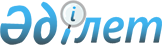 Об утверждении Правил выдачи разрешения на добровольную реорганизацию страховой (перестраховочной) организации (страхового холдинга) либо отказа в выдаче указанного разрешенияПостановление Правления Национального Банка Республики Казахстан от 24 февраля 2012 года № 54. Зарегистрировано в Министерстве юстиции Республики Казахстан 10 апреля 2012 года № 7542.
      Сноска. В заголовок внесены изменения на государственном языке, текст на русском языке не меняется постановлением Правления Национального Банка РК от 27.03.2017 № 45 (вводится в действие по истечении двадцати одного календарного дня после дня его первого официального опубликования).
      В соответствии с Законом Республики Казахстан от 18 декабря 2000 года "О страховой деятельности", Правление Национального Банка Республики Казахстан ПОСТАНОВЛЯЕТ:
      1. Утвердить прилагаемые Правила выдачи разрешения на добровольную реорганизацию страховой (перестраховочной) организации (страхового холдинга) либо отказа в выдаче указанного разрешения.
      Сноска. В пункт 1 внесены изменения на государственном языке, текст на русском языке не меняется постановлением Правления Национального Банка РК от 27.03.2017 № 45 (вводится в действие по истечении двадцати одного календарного дня после дня его первого официального опубликования).


      2. Признать утратившими силу нормативные правовые акты Республики Казахстан согласно приложению к настоящему постановлению.
      3. Настоящее постановление вводится в действие по истечении десяти календарных дней после дня его первого официального опубликования. Правила выдачи разрешения на добровольную реорганизацию страховой (перестраховочной) организации (страхового холдинга) либо отказа в выдаче указанного разрешения
      Сноска. Правила - в редакции постановления Правления Агентства РК по регулированию и развитию финансового рынка от 30.03.2020 № 48 (вводится в действие по истечении двадцати одного календарного дня после дня его первого официального опубликования). Глава 1. Общие положения
      1. Настоящие Правила выдачи разрешения на добровольную реорганизацию страховой (перестраховочной) организации (страхового холдинга) либо отказа в выдаче указанного разрешения (далее – Правила) разработаны в соответствии со статьями 66 и 73 Административного процедурно-процессуального кодекса Республики Казахстан, статьей 62 Закона Республики Казахстан "О страховой деятельности" (далее – Закон), законами Республики Казахстан "О государственных услугах", "О разрешениях и уведомлениях" и "Об электронном документе и электронной цифровой подписи" и определяют порядок выдачи уполномоченным органом по регулированию, контролю и надзору финансового рынка и финансовых организаций (далее – уполномоченный орган) разрешения на добровольную реорганизацию страховой (перестраховочной) организации (страхового холдинга) либо отказа в выдаче указанного разрешения.
      Сноска. Пункт 1 - в редакции постановления Правления Агентства РК по регулированию и развитию финансового рынка от 14.02.2022 № 2 (вводится в действие по истечении шестидесяти календарных дней после дня его первого официального опубликования).


      1-1. Информация о внесенных изменениях и (или) дополнениях в Правила размещается на официальном интернет-ресурсе уполномоченного органа и направляется оператору информационно-коммуникационной инфраструктуры "электронного правительства.
      Сноска. Правила дополнены пунктом 1-1 в соответствии с постановлением Правления Агентства РК по регулированию и развитию финансового рынка от 20.10.2022 № 72 (вводится в действие по истечении шестидесяти календарных дней после дня его первого официального опубликования).

 Глава 2. Порядок выдачи разрешения на добровольную реорганизацию страховой (перестраховочной) организации (страхового холдинга) либо отказа в выдаче указанного разрешения
      2. Страховая (перестраховочная) организация (страховой холдинг) (далее – заявитель) предоставляет в уполномоченный орган ходатайство на получение разрешения на проведение добровольной реорганизации страховой (перестраховочной) организации (страхового холдинга) (далее – ходатайство) по форме согласно приложению 1 к Правилам в электронном виде через веб-портал "электронного правительства" www.egov.kz (далее – портал), с приложением документов, указанных в Перечне основных требований к оказанию государственной услуги "Выдача разрешения на добровольную реорганизацию страховой (перестраховочной) организации и страхового холдинга" (далее – государственная услуга).
      Перечень документов, необходимых для оказания государственной услуги, предусмотрен в Перечне основных требований к оказанию государственной услуги "Выдача разрешения на добровольную реорганизацию страховой (перестраховочной) организации и страхового холдинга" согласно приложению 2 к Правилам.
      При направлении заявителем ходатайства через портал в "личном кабинете" автоматически отображается статус о принятии запроса на оказание государственной услуги с указанием даты и времени получения результата.
      Сноска. Пункт 2 - в редакции постановления Правления Агентства РК по регулированию и развитию финансового рынка от 20.10.2022 № 72 (вводится в действие по истечении шестидесяти календарных дней после дня его первого официального опубликования).


      3. Условия, форма, порядок и сроки добровольной реорганизации указываются заявителем в плане мероприятий по проведению реорганизации (далее – план мероприятий).
      4. В плане мероприятий отражаются размеры и процедура исполнения обязательств добровольно реорганизуемого заявителя перед страхователями и иными кредиторами. 
      5. Информация о ходе исполнения плана мероприятий представляется заявителем в уполномоченный орган в течение двух рабочих дней после истечения сроков исполнения мероприятий указанных в нем.
      6. Разрешение на реорганизацию страховой (перестраховочной) организации выдается при соблюдении заявителем следующих условий, выполнение которых устанавливается планом мероприятий:
      1) в случае добровольной реорганизации страховой (перестраховочной) организации в юридическое лицо без права осуществления страховой деятельности – отсутствие действующих договоров страхования (перестрахования). К плану мероприятий прилагается финансовая отчетность на дату принятия решения высшего органа страховой (перестраховочной) организации о добровольной реорганизации, заверенная аудиторской организацией и подтверждающая отсутствие обязательств по договорам страхования (перестрахования);
      2) в случае добровольной реорганизации страховой (перестраховочной) организации в юридическое лицо с правом осуществления страховой (перестраховочной) деятельности:
      наличие письменного согласия на приобретение статуса крупного участника (страхового холдинга) у лиц, которые соответствуют признакам крупного участника (страхового холдинга) реорганизованной страховой (перестраховочной) организации;
      соответствие прогнозных значений пруденциальных нормативов реорганизованной страховой (перестраховочной) организации требованиям, установленным постановлением Правления Национального Банка Республики Казахстан от 26 декабря 2016 года № 304 "Об установлении нормативных значений и методик расчетов пруденциальных нормативов страховой (перестраховочной) организации и страховой группы и иных обязательных к соблюдению норм и лимитов, требований к приобретаемым страховыми (перестраховочными) организациями, дочерними организациями страховых (перестраховочных) организаций или страховых холдингов акциям (долям участия в уставном капитале) юридических лиц, перечня облигаций международных финансовых организаций, приобретаемых страховыми холдингами, минимального требуемого рейтинга для облигаций, приобретаемых страховыми холдингами, и перечня рейтинговых агентств, а также перечня финансовых инструментов (за исключением акций и долей участия в уставном капитале), приобретаемых страховыми (перестраховочными) организациями", зарегистрированным в Реестре государственной регистрации нормативных правовых актов под № 14794;
      представление в случаях, предусмотренных Предпринимательским кодексом Республики Казахстан от 29 октября 2015 года, заключения антимонопольного органа о выполнении требований антимонопольного законодательства Республики Казахстан в результате предполагаемой реорганизации.
      6-1. При принятии общим собранием акционеров страховой (перестраховочной) организации решения об отмене ранее принятого им решения о добровольной реорганизации страховой (перестраховочной) организации в юридическое лицо, не осуществляющее страховую (перестраховочную) деятельность, страховая (перестраховочная) организация в течение 5 (пяти) календарных дней со дня подписания протокола общего собрания акционеров представляет в уполномоченный орган бизнес-план в соответствии с подпунктом 2) пункта 2 и пунктом 3 статьи 37 Закона.
      Сноска. Правила дополнены пунктом 6-1 в соответствии с постановлением Правления Агентства РК по регулированию и развитию финансового рынка от 20.10.2022 № 72 (вводится в действие по истечении шестидесяти календарных дней после дня его первого официального опубликования).


      7. Основанием для начала процедуры (действия) по оказанию государственной услуги является получение уполномоченным органом от заявителя документов, предусмотренных приложением 2 к Правилам.
      8. Работник уполномоченного органа, уполномоченный на прием и регистрацию корреспонденции, в день поступления ходатайства осуществляет его прием, регистрацию и направление на исполнение в подразделение уполномоченного органа, ответственное за оказание государственной услуги (далее – ответственное подразделение). При обращении заявителя после окончания рабочего времени, в выходные и праздничные дни согласно Трудовому кодексу Республики Казахстан и Закону Республики Казахстан "О праздниках в Республике Казахстан", прием документов осуществляется следующим рабочим днем.
      Работник ответственного подразделения в течение 5 (пяти) рабочих дней со дня регистрации ходатайства проверяет полноту представленных документов.
      При установлении факта неполноты и (или) истечения срока действия представленных документов, работник ответственного подразделения в указанный срок готовит и направляет заявителю мотивированный отказ в дальнейшем рассмотрении ходатайства.
      При установлении факта полноты представленных документов работник ответственного подразделения в течение срока оказания государственной услуги рассматривает документы на предмет их соответствия требованиям пунктов 3, 4 Правил и пункта 8 Перечня основных требований к оказанию государственной услуги "Выдача разрешения на добровольную реорганизацию страховой (перестраховочной) организации и страхового холдинга" согласно приложению 2 к Правилам.
      При выявлении оснований для отказа в оказании государственной услуги уполномоченный орган уведомляет заявителя о предварительном решении об отказе в оказании государственной услуги, а также времени и месте (способе) проведения заслушивания для предоставления заявителю возможности выразить позицию по предварительному решению.
      Уведомление о заслушивании направляется не менее чем за 3 (три) рабочих дня до завершения срока оказания государственной услуги. Заслушивание проводится не позднее 2 (двух) рабочих дней со дня уведомления.
      По результатам рассмотрения документов, представленных заявителем, заслушивания ответственное подразделение готовит и выносит на рассмотрение Правления уполномоченного органа проект постановления о выдаче (об отказе в выдаче) разрешения на проведение добровольной реорганизации страховой (перестраховочной) организации (страхового холдинга) (далее – результат оказания государственной услуги).
      Работник ответственного подразделения в течение 4 (четырех) рабочих дней после принятия уполномоченным органом решения о выдаче (об отказе в выдаче) разрешения на добровольную реорганизацию страховой (перестраховочной) организации и страхового холдинга направляет результат оказания государственной услуги заявителю в "личный кабинет" в форме электронного документа, удостоверенного электронной цифровой подписью уполномоченного лица уполномоченного органа.
      Процессы оказания государственных услуг по всем подвидам идентичны.
      Сноска. Пункт 8 - в редакции постановления Правления Агентства РК по регулированию и развитию финансового рынка от 20.10.2022 № 72 (вводится в действие по истечении шестидесяти календарных дней после дня его первого официального опубликования).

 Глава 3. Порядок обжалования решений, действий (бездействия) уполномоченного органа и (или) его должностных лиц по вопросам оказания государственной услуги
      9. Рассмотрение жалобы по вопросам оказания государственных услуг производится руководителем уполномоченного органа, уполномоченным органом по оценке и контролю за качеством оказания государственных услуг (далее – орган, рассматривающий жалобу).
      Жалоба подается услугодателю, должностному лицу, чье решение, действие (бездействие) обжалуются.
      Услугодатель, должностное лицо, чье решение, действие (бездействие) обжалуются, не позднее 3 (трех) рабочих дней со дня поступления жалобы направляют ее в орган, рассматривающий жалобу.
      Жалоба услугополучателя, поступившая в адрес услугодателя, в соответствии с пунктом 2 статьи 25 Закона Республики Казахстан "О государственных услугах" подлежит рассмотрению в течение 5 (пяти) рабочих дней со дня ее регистрации.
      Жалоба услугополучателя, поступившая в адрес уполномоченного органа по оценке и контролю за качеством оказания государственных услуг, подлежит рассмотрению в течение 15 (пятнадцати) рабочих дней со дня ее регистрации.
      Если иное не предусмотрено Законом, обращение в суд допускается после обжалования в досудебном порядке.
      Сноска. Пункт 9 - в редакции постановления Правления Агентства РК по регулированию и развитию финансового рынка от 14.02.2022 № 2 (вводится в действие по истечении шестидесяти календарных дней после дня его первого официального опубликования).


      10. В жалобе, направляемой руководителю уполномоченного органа, указываются:
      1) фамилия, имя, а также по желанию отчество (при его наличии), почтовый адрес (для физического лица);
      2) наименование, почтовый адрес, исходящий номер и дата (для юридического лица). 
      Подтверждением принятия жалобы руководителем уполномоченного органа является ее регистрация (штамп, входящий номер и дата) в канцелярии уполномоченного органа с указанием фамилии и инициалов лица, принявшего жалобу, срока и места получения ответа на поданную жалобу. 
      При обращении через портал информацию о порядке обжалования можно получить по телефону единого контакт-центра: 8-800-080-7777 или 1414.
      При отправке жалобы через портал заявителю из "личного кабинета" доступна информация о жалобе, которая обновляется в ходе обработки жалобы уполномоченным органом (отметки о доставке, регистрации, исполнении, ответ о рассмотрении или отказе в рассмотрении).                                                              Ходатайство
                               на получение разрешения на проведение добровольной реорганизации
                                                 страховой (перестраховочной) организации
                                                       (страхового холдинга)
      ________________________________________________________________________       ________________________________________________________________________       (наименование заявителя)       просит в соответствии с решением общего собрания акционеров страховой (перестраховочной) организации (страховогохолдинга)       № __________ от "____" _______________ _____ года,       ________________________________________________________________________       (место проведения)       выдать разрешение на добровольную реорганизацию страховой (перестраховочной) организации (страхового холдинга)посредством       (слияния, присоединения, разделения, выделения, преобразования) (нужное подчеркнуть)       в       ______________________________________________________________________       ______________________________________________________________________.       (наименование юридического (юридических) лица (лиц), образующегося (образующихся) в результате реорганизациистраховой (перестраховочной) организации (страхового холдинга)       Страховая (перестраховочная) организация (страховой холдинг) полностью отвечает за достоверность прилагаемых кходатайству документов и информации, а также своевременное представление уполномоченному органу дополнительнойинформации и документов, запрашиваемых в связи с рассмотрением ходатайства.       Прилагаемые документы (указать поименный перечень направляемых документов, количество экземпляров и листов покаждому):       Предоставляю согласие на сбор и обработку персональных данных, необходимых для оказания государственной услуги ина использование сведений, составляющих охраняемую законом тайну, содержащихся в информационных системах.       Уполномоченное лицо от акционеров страховой (перестраховочной) организации (страхового холдинга)       _____________________________________________________________________       фамилия, имя, отчество (при его наличии), должность (подпись) Перечень основных требований к оказанию государственной услуги "Выдача разрешения на добровольную реорганизацию страховой (перестраховочной) организации и страхового холдинга"
      Сноска. Приложение 2 - в редакции постановления Правления Агентства РК по регулированию и развитию финансового рынка от 20.10.2022 № 72 (вводится в действие по истечении шестидесяти календарных дней после дня его первого официального опубликования). Перечень нормативных правовых актов
Республики Казахстан признаваемых утратившими силу
      1. Постановление Правления Национального Банка Республики Казахстан от 3 марта 2001 года № 54 "Об утверждении Правил добровольной реорганизации страховой (перестраховочной) организации" (зарегистрированное в Реестре государственной регистрации нормативных правовых актов под № 1475).
      2. Постановление Правления Национального Банка Республики Казахстан от 29 декабря 2002 года № 525 "О внесении изменений и дополнений в постановление Правления Национального Банка Республики Казахстан от 3 марта 2001 года № 54 "Об утверждении Правил добровольной реорганизации страховой (перестраховочной) организации", зарегистрированное в Министерстве юстиции Республики Казахстан под № 1475" (зарегистрированное в Реестре государственной регистрации нормативных правовых актов под № 2145).
      3. Подпункт 4) пункта 1 постановления Правления Агентства Республики Казахстан по регулированию и надзору финансового рынка и финансовых организаций от 25 октября 2004 года № 304 "О внесении изменений в некоторые нормативные правовые акты Республики Казахстан по вопросам регулирования и надзора финансового рынка и финансовых организаций" (зарегистрированного в Реестре государственной регистрации нормативных правовых актов под № 3236).
      4. Пункт 1 Перечня изменений и дополнений, вносимых в некоторые нормативные правовые акты Республики Казахстан, утвержденного постановлением Правления Агентства Республики Казахстан по регулированию и надзору финансового рынка и финансовых организаций от 27 декабря 2010 года № 184 "О внесении изменений и дополнений в некоторые нормативные правовые акты Республики Казахстан" (зарегистрированного в Реестре государственной регистрации нормативных правовых актов под № 6766, опубликованное в 2011 года в Собрании актов центральных исполнительных и иных центральных государственных органов Республики Казахстан № 7).
					© 2012. РГП на ПХВ «Институт законодательства и правовой информации Республики Казахстан» Министерства юстиции Республики Казахстан
				
Председатель
Национального Банка
Г. МарченкоУтверждены
постановлением Правления
Национального Банка
Республики Казахстан
от "24" февраля 2012 года № 54Приложение № 1
к Правилам выдачи разрешения
на добровольную реорганизацию
страховой (перестраховочной)
организации (страхового холдинга)
либо отказа в выдаче
указанного разрешенияФорма№ ___________ дата ________
Председателю уполномоченного органа
по регулированию, контролю и надзору
финансового рынка и финансовых организацийПриложение 2
к Правилам выдачи разрешения
на добровольную реорганизацию
страховой (перестраховочной)
организации (страхового
холдинга) либо отказа в выдаче
указанного разрешения
Наименование государственной услуги
Наименование государственной услуги
Выдача разрешения на добровольную реорганизацию страховой (перестраховочной) организации и страхового холдинга.
Наименование подвидов государственной услуги
Наименование подвидов государственной услуги
Отсутствуют.
1
Наименование услугодателя 
Агентство Республики Казахстан по регулированию и развитию финансового рынка.
2
Способы предоставления государственной услуги 
Веб-портал "электронного правительства" www.egov.kz (далее – портал). 
3
Срок оказания государственной услуги
В течение 35 (тридцати пяти) рабочих дней со дня представления полного пакета документов. 
В случае установления факта неполноты представленных документов уполномоченный орган в течение 5 (пяти) рабочих дней с момента получения документов услугополучателя дает мотивированный отказ в дальнейшем рассмотрении ходатайства.
4
Форма оказания государственной услуги
Электронная (полностью автоматизированная).
5
Результат оказания государственной услуги
Выдача разрешения на добровольную реорганизацию страховой (перестраховочной) организации и страхового холдинга либо мотивированный ответ об отказе в оказании государственной услуги с приложением копии соответствующего постановления Правления уполномоченного органа.
6
Размер оплаты, взимаемой с услугополучателя при оказании государственной услуги, и способы ее взимания в случаях, предусмотренных законодательством Республики Казахстан
Государственная услуга оказывается на бесплатной основе.
7
График работы услугодателя и объектов информации
1) портал - круглосуточно, за исключением технических перерывов в связи с проведением ремонтных работ (при обращении услугополучателя после окончания рабочего времени, в выходные и праздничные дни согласно Трудовому кодексу Республики Казахстан (далее – Кодекс) и Закону Республики Казахстан "О праздниках в Республике Казахстан" (далее – Закон о праздниках), прием заявлений и выдача результатов оказания государственной услуги осуществляется на следующий рабочий день);
2) уполномоченный орган - с понедельника по пятницу с 9.00 до 18.30 часов с перерывом на обед с 13.00 до 14.30 часов, кроме выходных и праздничных дней, в соответствии с Кодексом и Законом о праздниках.
8
Перечень документов и сведений, истребуемых у услугополучателя для оказания государственной услуги
1) ходатайство о получении разрешения на проведение добровольной реорганизации страховой (перестраховочной) организации (страхового холдинга) в форме электронного документа; 
2) электронная копия решения высшего органа страховой (перестраховочной) организации (страхового холдинга) о его добровольной реорганизации (в случае отсутствия сведений на интернет-ресурсе депозитария финансовой отчетности);
3) электронную копию плана мероприятий по проведению реорганизации страховой (перестраховочной) организации (страхового холдинга).
9
Основания для отказа в оказании государственной услуги, установленные законодательством Республики Казахстан
1) нарушение в результате предполагаемой добровольной реорганизации законных интересов страхователей и иных кредиторов; 
2) нарушение в результате предполагаемой реорганизации минимальных условий обеспечения финансовой устойчивости, других обязательных к соблюдению норм и лимитов и иных требований, установленных Законом Республики Казахстан "О страховой деятельности" и нормативными правовыми актами уполномоченного органа;
3) отсутствие соответствующих решений высших органов реорганизуемых страховых (перестраховочных) организаций (страховых холдингов);
4) нарушение в результате предполагаемой реорганизации требований законодательства Республики Казахстан в области защиты конкуренции;
5) неустранение замечаний уполномоченного органа по представленным документам в установленный им срок;
6) несоответствие представленных документов законодательству Республики Казахстан;
7) отсутствие согласия услугополучателя, предоставляемого в соответствии со статьей 8 Закона Республики Казахстан "О персональных данных и их защите", на доступ к персональным данным ограниченного доступа, которые требуются для оказания государственной услуги.
10
Иные требования с учетом особенностей оказания государственной услуги, в том числе оказываемой в электронной форме
Адрес места оказания государственной услуги и контактные телефоны справочных служб по вопросам оказания государственной услуги размещены на официальном интернет-ресурсе уполномоченного органа и портале. Единый контакт-центр по вопросам оказания государственных услуг: 8-800-080-7777, 1414.
Услугополучатель имеет возможность получения информации о порядке и статусе оказания государственной услуги в режиме удаленного доступа посредством "личного кабинета" портала, а также единого контакт-центра по вопросам оказания государственных услуг.Приложение
к постановлению Правления
Национального Банка
Республики Казахстан
от 24 февраля 2012 года № 54